Debatt på torget - Speaker’s corner
Lån torget på kjøpesenteret eller et annet egnet sted. Husk at avtale med eier må være i orden. 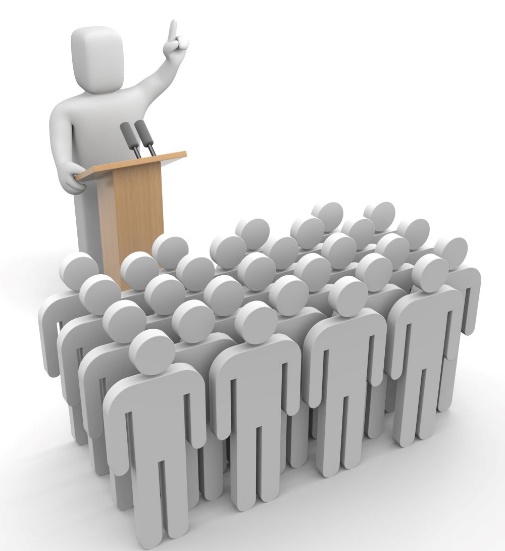 Sett opp talestol eller podie med mikrofon og invitér medlemmer til å være statister. Det er viktig med et lydanlegg. Spør for eksempel kulturskolen, eller lydteknikere i fritidsklubben/ungdomskoret om de kan hjelpe til med lyden. Ordet er frittGjør torget om til Speaker’s corner. Avtal med et par stykker som skal starte med å stille seg opp og prate. Invitér gjerne en sentral/ lokal politiker til å delta. Få i gang en debatt på et tema som fenger. Dere kan oppfordre dem som stopper opp til å stille seg på podiet og si sin mening (penger, bistand, rasisme, skolepolitikk, bro, skolenedleggelse, utbygging, vei, sykehus, budsjett).Noen må lede
Selv om mikrofonen er åpen, er det viktig at det er en person som tar ledelsen og slipper alle til som ønsker å si noe. Viktig med en leder, også for å ivareta den inviterte taleren. 